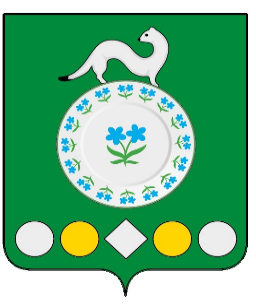 Российская ФедерацияИркутская областьУсольский муниципальный районМишелевское городское поселениеА Д М И Н И С Т Р А Ц И ЯП О С Т А Н О В Л Е Н И ЕОт 31.1.2022							№ 36р.п. МишелевкаОб утверждении стоимости услуг по погребению умерших (погибших), не имеющих супруга, близких родственников, иных родственников либо законного представителя умершего 	Руководствуясь ст. ст. 14, 17 Федерального закона от 06 октября 2003 года №131-ФЗ «Об общих принципах организации местного самоуправления в Российской Федерации», статьями 9 и 12 Федерального закона от 12 января 1996 года № 8-ФЗ «О погребении и похоронном деле», статьями 23, 46 Устава Мишелевского муниципального образования, администрация Мишелевского муниципального образованияП О С Т А Н О В Л Я Е Т: 1. Установить с 1 февраля 2022 года на территории Мишелевского муниципального образования стоимость услуг по погребению умерших (погибших), не имеющих супруга, близких родственников, иных родственников либо законного представителя умершего (приложение).                            2. Считать утратившим силу постановление администрации городского поселения Мишелевского муниципального образования от 01.02.2021                                 № 21«Об утверждении стоимости услуг по погребению умерших (погибших), не имеющих супруга, близких родственников, иных родственников либо законного представителя умершего».3. Опубликовать настоящее постановление в газете «Новости» и разместить на официальном сайте администрации Мишелевского муниципального образования (мишелёвка.рф) в информационно – телекоммуникационной сети Интернет.Глава Мишелевского муниципального образования             							Н.А.ВалянинПриложение к постановлению администрации Мишелевского муниципального образованияот 31.01.2022 № 36Стоимость услуг по погребению умерших (погибших), не имеющих супруга, близких родственников, иных родственников либо законного представителя умершегоГлава  Мишелевского муниципальногообразования 										Н.А.Валянин№ п/пПеречень услугПеречень работ, требование к качествуСтоимость, руб.1Оформление документов, необходимых для  погребенияОформление медицинского заключения о смерти, свидетельства о смерти, справки для получения пособия на погребениебесплатно2Облачение телаТкань хлопчатобумажная, площадью 3,5 м2 для облачения тела237,073Предоставление гробаИзготовление гроба деревянного, доставка гроба в морг2141,734Перевозка умершего на кладбище (в крематорий)Предоставление автокатафалка для перевозки тела умершего на кладбище261,605ПогребениеИзготовление могилы, захоронение5717,22СТОИМОСТЬ УСЛУГ ВСЕГО:СТОИМОСТЬ УСЛУГ ВСЕГО:8357,62